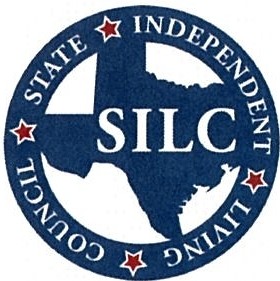 Position Announcement Executive DirectorPurposeThe Executive Director oversees the work of professional and administrative staff; develops and maintains working relationships with the Texas IL network, government agencies and stakeholders; Conducts outreach and informational activities to solicit input from Texans regarding disability services in the state. Works with Directors of Centers for Independent Living to develop the State Plan for Independent Living (SPIL). Advises the Council on legislation, public policy, and other questions relating to the provision of IL Services. Represents the Council in negotiations and provides legislative testimony.Position Type: Full-time Supervisory Role: Yes Starting Salary: $85,000   FY23 Salary: $85,000.00Starting Target Allocation: Admin 40%, SPIL 60%ResponsibilitiesLeadershipParticipate with the Council in developing a vision and strategic plan to guide the organizationIdentify, assess, and inform the Council of internal and external issues that affect the organizationFoster effective teamwork between the Council and Executive Director Conduct official correspondence on behalf of the Council as appropriateRepresent the SILC at community activities to enhance the organization's community profileOperational Planning and ManagementDevelop an operational plan which incorporates goals and objectives that work toward implementing the strategic direction of the SILC.Ensure that the operation of the organization meets the expectations of the SILC, while in compliance with grant standards and applicable legislation.Oversee the efficient and effective day-to-day operation of the SILCDraft policies for the approval of the Council, and review existing policies and recommend changes as appropriateEnsure that confidential files are securely stored, and privacy is maintainedPrepare meeting agendas and materials for Council meetingsProgram Planning and ManagementWorks with Directors of Centers for Independent Living (CIL), SILC members, and other stakeholders, to develop the State Plan for Independent Living (SPIL)Oversee the planning, submission, and evaluation of the SPIL.Ensure that contracts, grants, and services accepted by the SILC contribute to the mission and reflect the priorities of the SILC Council and the SPILOversee the planning, execution, and evaluation of special projectsHuman Resources Planning and ManagementDetermine and maintain staffing requirements for organizational management Oversee the implementation of the policies, procedures, and practices including the development of job description for staffEstablish a positive, healthy, and safe work environment in accordance with all appropriate legislation and regulationsRecruit, interview and select staff that have the appropriate technical and personal abilities to help further the SILC's missionEnsure that all staff receives an orientation to the organization and that appropriate training is providedExecute the performance management process for all staff which includes monitoring the performance of staff on an on-going basis and conducting an annual performance reviewEnsure that the organization is following all grant requirements, federal laws, and state laws and as an employer.Financial Planning and ManagementWork with staff and the SILC Council to prepare a comprehensive budgetResearch funding sources and work with the SILC Board to secure adequate funding for the operation of the organizationApprove expenditures within the authority delegated by the CouncilEnsure that sound bookkeeping and accounting procedures are followedAdminister SILC funds according to the approved budget and monitor the monthly cash flowProvide the Council with comprehensive, regular reports on the revenues and expenditure of the SILCOversee all payroll functions to ensure that employees are paid in a timely and accurate mannerNegotiate and manage the employee insurance and benefits plansOversee the management of all leases, contracts, and other financial commitmentsCommunity Relations/AdvocacyCommunicate with stakeholders to keep them informed of the work of the SILC and CILs and to identify changes in the Independent Living (IL) community.Establish good working relationships and collaborative arrangements with community groups, CILs, donors, and other organizations to help achieve the goals of the SILCAssist in statewide needs assessment activitiesAssist SILC members in systems advocacy, community education, and outreach activitiesAssist and facilitate in public hearings in served and unserved countiesRisk ManagementIdentify and evaluate the risks to the SILCEnsure that the Board of Directors and the SILC (commercial property) carries appropriate and adequate insurance coverageEnsure that the Council and staff understand the terms, conditions, and limitations of the insurance coverageNote: This description of duties and responsibilities are intended to indicate the kind of tasks required of the position. It does not limit or exclude other duties not mentioned here that may be required to fulfill the responsibilities of the position.QualificationsRelated Bachelor's Degree or equivalent experienceKnowledge of the IL network, state agencies and federal bureaucraciesExperience in negotiations and conflict managementKnowledge of, and commitment to, the Independent Living movement, and philosophyKnowledge of Federal and State statutes and regulations affecting people with disabilities 3-5 years' experience in managing nonprofitsExperience in initiating, planning, implementing, and evaluating programs and servicesExperience in staff managementExcellent interpersonal, time management, problem solving, and organizational skillsExperience in networking and working with diverse populationsStrong working knowledge of data software, and Microsoft Office SuiteStrong working knowledge of Google products (Gmail, Drive, Google+)Detailed oriented, organized with strong follow-up skillsAbility to travel in-town as neededAbility to travel out-of-town (up to 50%, may include multi-day trips)How to Apply:Email resume, a cover letter, and three references to council@txsilc.org. (no phone calls please).  Only qualified applicants will be contacted.The TXSILC is an Equal Opportunity Employer.  Reasonable accommodations available upon request.